7.pielikumsSmiltenes novada pašvaldības 2022. gada 31.augustasaistošajiem noteikumiem Nr.26/22IESNIEGUMSatļaujas saņemšanai izbraukuma tirdzniecībai ar alkoholiskajiem dzērieniem sabiedrisko pasākumu norises vietās						                            Smiltenes novada pašvaldībai	Lūdzu izsniegt vienreizēju atļauju izbraukuma tirdzniecībai ar alkoholiskajiem dzērieniem Smiltenes novada pašvaldībā sabiedriskā pasākumā pasākuma laikā ___________________________________________________________________________(pasākuma vieta)Iesniedzu Smiltenes novada pašvaldībai šo iesniegumu, norādot šādu informāciju un pievienoju šādus dokumentus:sakarā ar_________________________________________________________________ (pasākuma organizators)rīkoto pasākumu___________________________________________________________                                      (pasākuma nosaukums)Izbraukuma tirdzniecības laiks: no _____. gada ___._____________ plkst._________ līdz _____. gada ___.____________ plkst.__________. Par izbraukuma tirdzniecību atbildīgā persona ir ______________________________________________________________________________________________________________________________________________________ (amats, vārds, uzvārds un deklarētās dzīvesvietas adrese)Izbraukuma tirdzniecībai alkoholisko dzērienu mazumtirdzniecībai sabiedriskā pasākumā realizējamo alkoholisko dzērienu veidi:____________________________________________________________________________________________________________________________________________________________________________Pielikumā:juridiskās personas nosaukums, nodokļu maksātāja reģistrācijas numurs, tālruņa numurs, e-pasta adrese, un citi saziņas līdzekļi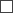 Pakalpojumu sniegšanas vietu skaitsSaskaņojums ar pasākuma organizatoruSaskaņojumu ar nekustamā īpašuma īpašnieku vai tiesisko valdītāju  par paredzēto tirdzniecībuAr tirdzniecības organizatora parakstu apstiprināta tirdzniecības vietu shēma (norādot mērogu)Komersanta reģistrācijas apliecības kopijaSpeciālā atļauja (licence) alkoholisko dzērienu mazumtirdzniecībai vai speciālā atļauja (licence) alus mazumtirdzniecībai, ja tirgo aluTirdzniecības dalībnieka apliecinājums, ka Valsts ieņēmumu dienestā reģistrētas nodokļu un citu maksājumu reģistrēšanas elektroniskās ierīces vai iekārtas tehniskās pases vai Valsts ieņēmumu dienestā reģistrētas kvītisApliecinu, ka visi uzrādītie dokumenti ir autentiski, iesniegumā norādītās ziņas ir pilnīgas un patiesas, par ko uzņemos normatīvajos aktos paredzēto atbildību.Atļauju vēlos saņemt: klātienē pa pastuelektroniski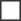 Tirdzniecības atļaujas pieteicējs                                                                                                               (vārds, uzvārds)                                                                                                             (paraksts)                              